Стратегия устойчивого развития в антикризисном управлении экономическими системами. Сборник материалов II международной научно-практической конференции 20 апреля 2016 г. –ДонНТУ: Донецк, 2016 эл. версия. русск.яз.Бакуров.О.В.ГОУ ВПО «Донецкий национальный технический университет»Шелегеда.Б.Г., д.э.н., профеcсор ГОУ ВПО «Донецкий национальный технический университет»ТЕОРЕТИЧЕСКИЕ ОСНОВЫ АНАЛИЗА УРОВНЯ И КАЧЕСТВА ЖИЗНИ НАСЕЛЕНИЯОбоснована целесообразность применения показателя качества жизни населения как важной категории, отображающей уровень развития страны. Расскрыта экономическая природа и сущность понятий «качество» и «уровень» жизни населения. На основании обобщения зарубежного и отечественного опыта, дана классификация уровня жизни населени.Ключевые слова: качество, уровень жизни, социальная группа, материальные блага, социальные гарантии, потребность.Keywords: quality, standard of living, social group, wealth, social security, the need.Постановка проблемы. Благосостояние напрямую зависит от правильной социальной политики государства, которая, в свою очередь, зависит от того, достаточно ли информации, и насколько она полно показывает проблемы в современном обществе. От решения проблем уровня и качества жизни во многом зависит направленность и темпы дальнейших преобразований в стране и, в конечном счете, политическая, а, следовательно, и экономическая стабильность в обществе. Решение этих проблем требует определенной политики, выработанной государством, центральным моментом которой был бы человек, его благосостояние, физическое и социальное здоровье. Именно поэтому все преобразования, которые, так или иначе, могут повлечь изменение уровня жизни, вызывают большой интерес у учёных .[4]Цель статьи. Целью работы является обоснование применения  показателей  качества жизни как важной категории, отражающей уровень развития страны.Для достижения поставленной цели определены следующие задачи:-рассмотреть экономическую природу и сущность понятий “уровень” и “качество” жизни;-на основании отечественного и зарубежного опыта.составить классификацию уровня жизни населения.Изложение основного материала исследования. Уровень жизни можно рассматривать в трех аспектах: применительно ко всему населению, его социальным группам и в отношении семей с разной величиной дохода. Последние две категории особенно важны для характеристики степени расслоения населения по имущественному состоянию. Они активно изучаются, поскольку сближение благосостояния различных групп населения и сокращение дифференциации доходов семей являются приоритетными целями социальной политики развитых странУровень жизни - это обеспеченность населения необходимыми для жизни материальными и духовными благами или степень удовлетворения потребности в этих благах. Включает объем реальных доходов на душу населения, уровень и структуру потребления продовольственных, непродовольственных товаров и услуг, уровень и динамику цен на основные предметы потребления, ставки квартирной платы, тарифы коммунальных и транспортных услуг, продолжительность рабочего дня и рабочей недели, жилищные условия, уровень образования, медицинского обслуживания, среднюю продолжительность жизни, а так же социальные гарантии и социальную защиту наиболее уязвимых граждан.Социальные гарантии - система обязательств общества перед своими членами по удовлетворению важнейших потребностей. Государство, давая гарантии, объявляет, что общество берет на себя обязательство по созданию условий каждому члену общества для реализации его экономической активности и получения дохода.Социальная защита - система мер, осуществляемых обществом по обеспечению необходимого материального и социального положения граждан.Эти компоненты характеризуются количественными показателями, индикаторами и индексами и оформляются в систему показателя уровня жизни.[6]Уровень жизни является одной из важнейших социальных категорий. Под уровнем жизни понимаются обеспеченность населения необходимыми материальными благами и услугами, достигнутый уровень их потребления и степень удовлетворения разумных (рациональных) потребностей. Так понимается и благосостояние. Денежная же оценка благ и услуг, фактически потребляемых в среднем домохозяйстве в течение известного промежутка времени и соответствующих определенному уровню удовлетворения потребностей, представляет собой стоимость жизни. В широком смысле понятие «уровень жизни населения» включает еще условия жизни, труда и занятости, быта и досуга, его здоровье, образование, природную среду обитания и т. д. В таком случае чаще употребляется термин «качество жизни».[2]В процессе воспроизводства взаимные экономические и социальные факторы, такие как здоровье, образование, жилище, питание, социальное обеспечение и другие. Решающую роль для населения имеет уровень жизни, а для производства - эффективность труда.Можно выделить четыре уровня жизни населения:-достаток (пользование благами, обеспечивающими всестороннее развитие человека);-нормальный уровень (рациональное потребление по научно-обоснованным нормам, обеспечивающее человеку восстановление его физических и интеллектуальных сил);-бедность (потребление благ на уровне сохранения работоспособности как низшей границы воспроизводства рабочей силы);-нищета (минимально допустимый по биологическим критериям набор благ и услуг, потребление которых лишь позволяет поддержать жизнеспособность человека). [1] Сложившееся понимание существа «уровень жизни» акцентирует внимание на том, что уровень жизни важен не сам по себе, а в соотношении с потребностями населения.Конкретно анализ уровня жизни определяется содержанием таких величин как: потребительская корзина и прожиточный минимум, в общем виде уровень жизни страны или региона по средней продолжительности жизни населения, величине безработицы, структурных личных потребительских расходов и потребления основных продуктов питания в калориях. Принимается во внимание уровень квалификации работников, численность студентов и учащихся на 1000 человек и т.д., а так же уровень развития социальной инфраструктуры (например, число больничных коек на 1000 человек, наличие школ, объектов культуры и спорта, жилья и т.д.)От уровня жизни зависит продуктивность работников, цена рабочей силы, а так же её реализация в труде, то есть производство потребительских благ. Развитие происходит по направлению центральной общей производительности. Повышение или понижение уровня жизни населения и производительности труда неизбежно движет экономику вперед или вспять.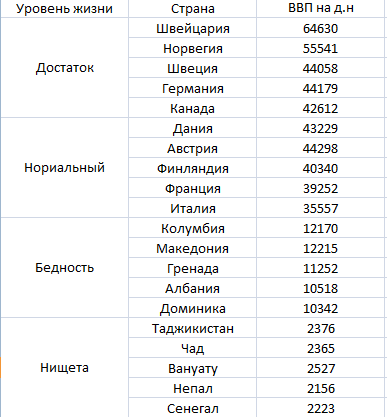 Прожиточный минимум - стоимостная оценка суммарного потребления человека или семьи, определяемая на основе минимальной потребительской корзины. «Корзина» дает структуру потребления, расходы малоимущих слоёв, содержит набор (минимальные нормы), необходимые для физиологического выживания. Этот набор и сам прожиточный минимум зависит от уровня социально - экономического развития страны и принят принципом распределения. В настоящее время эта экономическая категория не имеет смысла, поскольку более 40 миллиона граждан России (30) находится далеко за чертой бедности.Для исчисления минимального прожиточного минимума используется содержание продовольственной корзины. Продовольственная корзина (набор из продуктов питания одного человека в месяц) рассчитана на основе минимальных норм потребления продовольствия, которые соответствуют физическим потребностям, калориям и обеспечения соблюдения традиционных основных навыков организации питания.Анализ содержания потребительской корзины. Норм потребления, плановых сроков службы промышленных товаров и предметов длительного пользования, показывает, что данный прожиточный минимум, кроме официоза, не имеет никакого социального и экономического содержания и представляет собой чисто умозрительный документ, фиксирующий некую отправную точку отсчёта.Стоимость минимальной потребительской корзины , то есть её содержание в денежном выражении представляет собой минимальный потребительский бюджет.При существующем уровне производства не только не может повыситься планка черты бедности, но и восполниться разница между «дном» и минимальным потребительским бюджетом.Потребительский бюджет - баланс доходов и расходов среднестатистической семьи, характеризующий уровень жизни различных групп семей трудящихся. Минимальный потребительский бюджет складывается на основе традиций потребления, конъюнктуры рынка потребительских товаров и представляет собой прожиточный минимум, исчислённый из средних доходов на душу населения. Поэтому это сравнительно более высокий стандарт прожиточного уровня.Уровень жизни можно рассматривать в трех аспектах: применительно ко всему населению, его социальным группам и в отношении семей с разной величиной дохода. Последние две категории особенно важны для характеристики степени расслоения населения по имущественному состоянию. Они активно изучаются, поскольку сближение благосостояния различных групп населения и сокращение дифференциации доходов семей являются приоритетными целями социальной политики развитых стран.Термин «уровень жизни» неразрывно связан с термином «качество жизни», который представляет собой показатель общего благополучия человека, являющийся более широким, чем материальная обеспеченность. Качество жизни может зависеть от состояния здоровья, свободы от стрессов и чрезмерной озабоченности, организованности досуга, уровня образования, доступа к культурному наследию.Качество жизни - категория, с помощью которой характеризуют существенные обстоятельства жизни населения, определяющие степень достоинства и свободы личности каждого человека. Качество жизни нетождественно уровню жизни, включая и наиболее изощренные виды его определения, например, жизненные стандарты, поскольку различные экономические показатели дохода выступают только одним из многих (как правило, не менее 5-ти), критериев качества жизни. В правовом отношении качество жизни является реализацией права на достойную жизнь и свободное развитие человека. Практическое значение категории качества жизни состоит, прежде всего, в способности конкретно задаваемой для данной личности или общности нормы выступать формой представления и обеспечения достоинства и свободы людей. Качество жизни может зависеть, например, от состояния здоровья, содержания решаемых проблем, свободы от стрессов и чрезмерной озабоченности, организованности досуга, уровня образования, доступа к культурному наследию.В концепцию качества жизни, принятую в постиндустриальных обществах, включены ограничения на удовлетворение потребностей людей, обеспечивающие гармоничное развитие ноосферы. К этим ограничениям относятся:- охрана окружающей среды;- забота о безопасности производств и продукции;- поддержание ресурсного потенциала страны.В то же время центральными задачами в концепции качества жизни провозглашаются:- обеспечение физического и морального здоровья общества;- расширение употребления населением экологически чистых продуктов питания;- гармонизация условия труда и т.д.Таким образом качество жизни – многогранное явление, которое зависит от множества разнообразных причин, начиная от территории, где проживает население, то есть географических факторов, и заканчивая общей социально-экономической и экологической ситуацией, а также состоянием политических дел в стране. На уровень жизни в той или иной степени может влиять и демографическая ситуация, и жилищно-бытовые и производственные условия, объем и качество потребительских товаров.[5]Выводы. Мировой опыт показывает, что эффективная социально-ориентированная рыночная экономика немыслима без демократической системы распределения доходов граждан. Распределительные отношения лежат в основе создания системы стимулов для участия в производственном процессе. Доходы населения определяют социальное положение в обществе, также уровень доходов каждого человека зависит от экономики страны, в которой он проживает. Таким образом, реализация результативного перераспределения доходов должна осуществляться посредством разработки государственных программ, предусматривающих конкретные меры, прежде всего в области регулирования доходов граждан, справедливого налогообложения и совершенствования системы социальной защиты граждан.[3]Список использованных источников1. Владимирова Л.П. Прогнозирование и планирование в условиях рынка: [Текст]: Учеб. Пособ. – 3-е изд. – М.: «Дашков и К», 2004. – 231с.2. Егоров В.В., Парсаданов Г.А. Прогнозирование национальной экономики: [Текст]: Учеб. Пособ. – М.: ИНФРА-М, 2001. – 184с.3. Лапушинская Г.К., Петров А.Н. Планирование в условиях рынка [Текст]: Учеб.пособие – М.: «Дашков и К», 2003. – 250с.4. Крюков Р.В. Государственное регулирование национальной экономики: [Текст]: Учебник / под редакцией Р.В. Крюков – М.:Приор-издат., 2005 – 98 с.5. Ю.П. Алексеев Социальная политика [Текст]: Учебник / под редакцией Ю.П. Алексеев, Экзамен, 2003 – 75 с.6. Ефимова Е.Г. Экономика для юристов: [Текст]: Учебник.- М.: Флинта, 2001 – 198 с.